ПРОТОКОЛ № _____Доп. Вр.                    в пользу                                           Серия 11-метровых                    в пользу                                            Подпись судьи : _____________________ /_________________________ /ПредупрежденияУдаленияПредставитель принимающей команды: ______________________ / _____________________ Представитель команды гостей: _____________________ / _________________________ Замечания по проведению игры ______________________________________________________________________________________________________________________________________________________________________________________________________________________________________________________________________________________________________________________________________________________________________________________________________________________________________________________________________________________________________________________________Травматические случаи (минута, команда, фамилия, имя, номер, характер повреждения, причины, предварительный диагноз, оказанная помощь): _________________________________________________________________________________________________________________________________________________________________________________________________________________________________________________________________________________________________________________________________________________________________________________________________________________________________________Подпись судьи:   _____________________ / _________________________Представитель команды: ______    __________________  подпись: ___________________    (Фамилия, И.О.)Представитель команды: _________    _____________ __ подпись: ______________________                                                             (Фамилия, И.О.)Лист травматических случаевТравматические случаи (минута, команда, фамилия, имя, номер, характер повреждения, причины, предварительный диагноз, оказанная помощь)_______________________________________________________________________________________________________________________________________________________________________________________________________________________________________________________________________________________________________________________________________________________________________________________________________________________________________________________________________________________________________________________________________________________________________________________________________________________________________________________________________________________________________________________________________________________________________________________________________________________________________________________________________________________________________________________________________________________________________________________________________________________________________________________________________________________________________________________________________________________________________________________________________________________________________________________________________________________________________________________________________________________________________________________________________________________________________________________________________________________________________________Подпись судьи : _________________________ /________________________/ 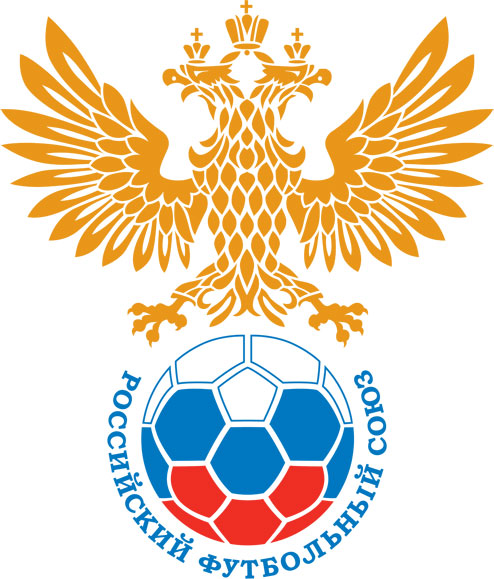 РОССИЙСКИЙ ФУТБОЛЬНЫЙ СОЮЗМАОО СФФ «Центр»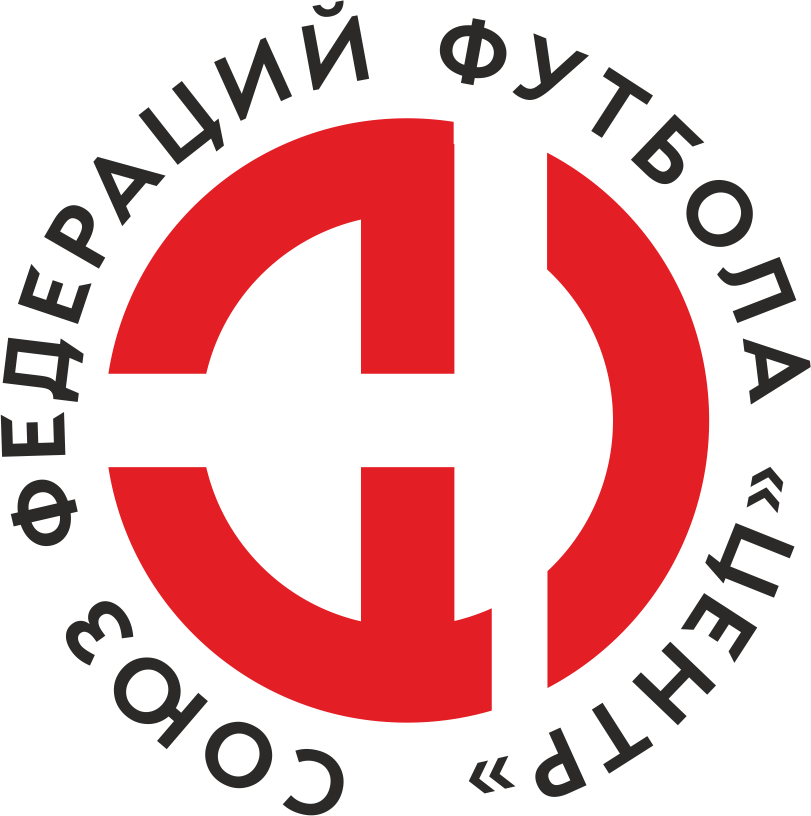    Первенство России по футболу среди команд III дивизиона, зона «Центр» _____ финала Кубка России по футболу среди команд III дивизиона, зона «Центр»Стадион «Локомотив» (Тамбов)Дата:22 мая 2021Академия футбола (Тамбов)Академия футбола (Тамбов)Академия футбола (Тамбов)Академия футбола (Тамбов)Русичи-Орёл (Орёл)Русичи-Орёл (Орёл)команда хозяевкоманда хозяевкоманда хозяевкоманда хозяевкоманда гостейкоманда гостейНачало:13:00Освещение:Естественное Естественное Количество зрителей:150Результат:2:0в пользуАкадемия футбола (Тамбов)1 тайм:0:0в пользуничьяСудья:Филиппов Дмитрий  (Воронеж)кат.не указано1 помощник:Кашковский Владимир (Воронеж)кат.не указано2 помощник:Акопян Илья (Воронеж)кат.не указаноРезервный судья:Резервный судья:Ульев Дмирий (Тамбов) кат.не указаноИнспектор:Коватев Денис Владимирович (Елец)Коватев Денис Владимирович (Елец)Коватев Денис Владимирович (Елец)Коватев Денис Владимирович (Елец)Делегат:СчетИмя, фамилияКомандаМинута, на которой забит мячМинута, на которой забит мячМинута, на которой забит мячСчетИмя, фамилияКомандаС игрыС 11 метровАвтогол1:0Иван БзикадзеАкадемия футбола (Тамбов)502:0Роман ЖеребятьевАкадемия футбола (Тамбов)56Мин                 Имя, фамилия                          КомандаОснованиеРОССИЙСКИЙ ФУТБОЛЬНЫЙ СОЮЗМАОО СФФ «Центр»РОССИЙСКИЙ ФУТБОЛЬНЫЙ СОЮЗМАОО СФФ «Центр»РОССИЙСКИЙ ФУТБОЛЬНЫЙ СОЮЗМАОО СФФ «Центр»РОССИЙСКИЙ ФУТБОЛЬНЫЙ СОЮЗМАОО СФФ «Центр»РОССИЙСКИЙ ФУТБОЛЬНЫЙ СОЮЗМАОО СФФ «Центр»РОССИЙСКИЙ ФУТБОЛЬНЫЙ СОЮЗМАОО СФФ «Центр»Приложение к протоколу №Приложение к протоколу №Приложение к протоколу №Приложение к протоколу №Дата:22 мая 202122 мая 202122 мая 202122 мая 202122 мая 2021Команда:Команда:Академия футбола (Тамбов)Академия футбола (Тамбов)Академия футбола (Тамбов)Академия футбола (Тамбов)Академия футбола (Тамбов)Академия футбола (Тамбов)Игроки основного составаИгроки основного составаЦвет футболок: Синие       Цвет гетр: Синие Цвет футболок: Синие       Цвет гетр: Синие Цвет футболок: Синие       Цвет гетр: Синие Цвет футболок: Синие       Цвет гетр: Синие НЛ – нелюбительНЛОВ – нелюбитель,ограничение возраста НЛ – нелюбительНЛОВ – нелюбитель,ограничение возраста Номер игрокаЗаполняется печатными буквамиЗаполняется печатными буквамиЗаполняется печатными буквамиНЛ – нелюбительНЛОВ – нелюбитель,ограничение возраста НЛ – нелюбительНЛОВ – нелюбитель,ограничение возраста Номер игрокаИмя, фамилияИмя, фамилияИмя, фамилияНЛОВ16Николай Славин Николай Славин Николай Славин 17Дмитрий Масленников (к)Дмитрий Масленников (к)Дмитрий Масленников (к)22Вадим Кривоносов Вадим Кривоносов Вадим Кривоносов 4Вадим Розенберг Вадим Розенберг Вадим Розенберг 21Виталий Запрудских Виталий Запрудских Виталий Запрудских НЛОВ2Иван Бзикадзе Иван Бзикадзе Иван Бзикадзе 6Даниил Мишутин Даниил Мишутин Даниил Мишутин 12Антон Архипов Антон Архипов Антон Архипов 19Александр Новиков Александр Новиков Александр Новиков 10Тимофей Угрюмов Тимофей Угрюмов Тимофей Угрюмов НЛОВ20Роман Жеребятьев Роман Жеребятьев Роман Жеребятьев Запасные игроки Запасные игроки Запасные игроки Запасные игроки Запасные игроки Запасные игроки 9Кирилл ЛосевКирилл ЛосевКирилл Лосев18Вячеслав ШабановВячеслав ШабановВячеслав Шабанов14Денис СадчиковДенис СадчиковДенис Садчиков15Никита ТеселкинНикита ТеселкинНикита Теселкин31Владислав ПавельевВладислав ПавельевВладислав Павельев7Никита ПервушинНикита ПервушинНикита Первушин8Арсений ШиршовАрсений ШиршовАрсений Ширшов11Иван ПчелинцевИван ПчелинцевИван ПчелинцевТренерский состав и персонал Тренерский состав и персонал Фамилия, имя, отчествоФамилия, имя, отчествоДолжностьДолжностьТренерский состав и персонал Тренерский состав и персонал 1Тренерский состав и персонал Тренерский состав и персонал 234567ЗаменаЗаменаВместоВместоВместоВышелВышелВышелВышелМинМинСудья: _________________________Судья: _________________________Судья: _________________________11Тимофей УгрюмовТимофей УгрюмовТимофей УгрюмовКирилл ЛосевКирилл ЛосевКирилл ЛосевКирилл Лосев666622Александр НовиковАлександр НовиковАлександр НовиковДенис СадчиковДенис СадчиковДенис СадчиковДенис Садчиков8080Подпись Судьи: _________________Подпись Судьи: _________________Подпись Судьи: _________________33Иван БзикадзеИван БзикадзеИван БзикадзеВячеслав ШабановВячеслав ШабановВячеслав ШабановВячеслав Шабанов8585Подпись Судьи: _________________Подпись Судьи: _________________Подпись Судьи: _________________44Роман ЖеребятьевРоман ЖеребятьевРоман ЖеребятьевНикита ПервушинНикита ПервушинНикита ПервушинНикита Первушин8787556677        РОССИЙСКИЙ ФУТБОЛЬНЫЙ СОЮЗМАОО СФФ «Центр»        РОССИЙСКИЙ ФУТБОЛЬНЫЙ СОЮЗМАОО СФФ «Центр»        РОССИЙСКИЙ ФУТБОЛЬНЫЙ СОЮЗМАОО СФФ «Центр»        РОССИЙСКИЙ ФУТБОЛЬНЫЙ СОЮЗМАОО СФФ «Центр»        РОССИЙСКИЙ ФУТБОЛЬНЫЙ СОЮЗМАОО СФФ «Центр»        РОССИЙСКИЙ ФУТБОЛЬНЫЙ СОЮЗМАОО СФФ «Центр»        РОССИЙСКИЙ ФУТБОЛЬНЫЙ СОЮЗМАОО СФФ «Центр»        РОССИЙСКИЙ ФУТБОЛЬНЫЙ СОЮЗМАОО СФФ «Центр»        РОССИЙСКИЙ ФУТБОЛЬНЫЙ СОЮЗМАОО СФФ «Центр»Приложение к протоколу №Приложение к протоколу №Приложение к протоколу №Приложение к протоколу №Приложение к протоколу №Приложение к протоколу №Дата:Дата:22 мая 202122 мая 202122 мая 202122 мая 202122 мая 202122 мая 2021Команда:Команда:Команда:Русичи-Орёл (Орёл)Русичи-Орёл (Орёл)Русичи-Орёл (Орёл)Русичи-Орёл (Орёл)Русичи-Орёл (Орёл)Русичи-Орёл (Орёл)Русичи-Орёл (Орёл)Русичи-Орёл (Орёл)Русичи-Орёл (Орёл)Игроки основного составаИгроки основного составаЦвет футболок: Зелёные    Цвет гетр:  Белые Цвет футболок: Зелёные    Цвет гетр:  Белые Цвет футболок: Зелёные    Цвет гетр:  Белые Цвет футболок: Зелёные    Цвет гетр:  Белые НЛ – нелюбительНЛОВ – нелюбитель,ограничение возрастаНЛ – нелюбительНЛОВ – нелюбитель,ограничение возрастаНомер игрокаЗаполняется печатными буквамиЗаполняется печатными буквамиЗаполняется печатными буквамиНЛ – нелюбительНЛОВ – нелюбитель,ограничение возрастаНЛ – нелюбительНЛОВ – нелюбитель,ограничение возрастаНомер игрокаИмя, фамилияИмя, фамилияИмя, фамилия1Михаил Моисеев Михаил Моисеев Михаил Моисеев 22Илья Успенский Илья Успенский Илья Успенский 55Дмитрий Копылов  Дмитрий Копылов  Дмитрий Копылов  4Евгений Мерцалов Евгений Мерцалов Евгений Мерцалов 26Евгений Симаков  Евгений Симаков  Евгений Симаков  5Роман Друшляков Роман Друшляков Роман Друшляков 6Роберти Александриа Роберти Александриа Роберти Александриа 17Никита Новиков Никита Новиков Никита Новиков 10Александр Акулов Александр Акулов Александр Акулов 19Данила Алехин Данила Алехин Данила Алехин 9Максим Николаев  (к)Максим Николаев  (к)Максим Николаев  (к)Запасные игроки Запасные игроки Запасные игроки Запасные игроки Запасные игроки Запасные игроки 99Никита КотовНикита КотовНикита Котов24Егор ЦоковЕгор ЦоковЕгор Цоков88Георгий БорисовГеоргий БорисовГеоргий Борисов29Петр МясищевПетр МясищевПетр Мясищев77Александр Дурнев Александр Дурнев Александр Дурнев 57Константин Шмаков Константин Шмаков Константин Шмаков 95Максим Серегин Максим Серегин Максим Серегин 11Павел ЦукановПавел ЦукановПавел Цуканов8Иван ЧенцовИван ЧенцовИван ЧенцовТренерский состав и персонал Тренерский состав и персонал Фамилия, имя, отчествоФамилия, имя, отчествоДолжностьДолжностьТренерский состав и персонал Тренерский состав и персонал 1Евгений Викторович ПоляковТренер Тренер Тренерский состав и персонал Тренерский состав и персонал 2Руслан Викторович АкимовТренер вратарейТренер вратарей3Евгений Сергеевич Харин Массажист Массажист 4567Замена Замена ВместоВместоВышелМинСудья : ______________________Судья : ______________________11Данила АлехинДанила АлехинГеоргий Борисов4622Никита НовиковНикита НовиковЕгор Цоков61Подпись Судьи : ______________Подпись Судьи : ______________Подпись Судьи : ______________33Роман ДрушляковРоман ДрушляковПетр Мясищев64Подпись Судьи : ______________Подпись Судьи : ______________Подпись Судьи : ______________44Роберти АлександриаРоберти АлександриаКонстантин Шмаков 6755Евгений Симаков Евгений Симаков Александр Дурнев 786677        РОССИЙСКИЙ ФУТБОЛЬНЫЙ СОЮЗМАОО СФФ «Центр»        РОССИЙСКИЙ ФУТБОЛЬНЫЙ СОЮЗМАОО СФФ «Центр»        РОССИЙСКИЙ ФУТБОЛЬНЫЙ СОЮЗМАОО СФФ «Центр»        РОССИЙСКИЙ ФУТБОЛЬНЫЙ СОЮЗМАОО СФФ «Центр»   Первенство России по футболу среди футбольных команд III дивизиона, зона «Центр» _____ финала Кубка России по футболу среди футбольных команд III дивизиона, зона «Центр»       Приложение к протоколу №Дата:22 мая 2021Академия футбола (Тамбов)Русичи-Орёл (Орёл)команда хозяевкоманда гостей